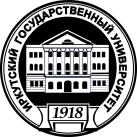 МИНИСТЕРСТВО ОБРАЗОВАНИЯ И НАУКИ РОССИЙСКОЙ ФЕДЕРАЦИИФедеральное государственное бюджетное образовательное учреждениевысшего образования«ИРКУТСКИЙ ГОСУДАРСТВЕННЫЙ УНИВЕРСИТЕТ»УТВЕРЖДАЮпроректор по учебной работеА.И. Вокин«_____»___________2020 г.___________________________Программавступительного испытания в магистратуру на направление 44.04.01 «Педагогическое образование» магистерская программа:«Менеджмент в образовании» Иркутск 20201. Общая частьДанная программа предназначена для подготовки к вступительному испытанию в магистратуру ФГБОУ ВО «Иркутский государственный университет» по направлению 44.04.01 «Педагогическое образование» магистерская программа «Менеджмент в образовании».В программе содержатся описание формы проведения экзамена и критериев оценивания, перечень вопросов и примерные задания для подготовки к вступительному испытанию, список рекомендуемой литературы для подготовки. Программа включает основные разделы базовых дисциплин общепрофессиональной направленности, предусмотренных основной профессиональной образовательной программой подготовки магистров по направлению подготовки 44.04.01  «Педагогическое образование».В соответствии с содержанием программы разработаны задания вступительного испытания, которые позволяют выявить уровень общепрофессиональной готовности абитуриентов к освоению магистерской программы по направлению «Педагогическое образование» в условиях конкурсного набора. Цель программы – обеспечить фундаментальную подготовку высококвалифицированных специалистов в области педагогического образования, готовых к научно-исследовательской и управленческой деятельности в учебных заведениях различных типов. Программа ориентирована на повышение компетенции обучающихся в области знаний о педагогической, управленческой, научно-исследовательской, методической деятельности в образовании. Освоение программы предполагает приобретение опыта исследовательской и проектной работы в сфере менеджмента образования. Магистерская программа предназначена для подготовки специалистов, способных разрабатывать и реализовывать профильные образовательные программы по менеджменту и организовывать предпринимательскую деятельность в образовательных учреждениях.Вступительные испытания проводятся в форме тестирования, носят комплексный характер и включают тестовые задания по учебной дисциплине «Экономика» и «Педагогика».2. Структура тестаВступительные испытания проводятся в форме компьютерного или письменного тестирования. Тест представляет собой 40 заданий по экономике и 10 заданий по педагогике.Тест включает следующие типы тестовых заданий:Задания закрытого типа с выбором одного правильного ответа;Задания закрытого типа с выбором всех правильных ответов;Задания закрытого типа на установление соответствия между терминами из левого и правого столбиков;Задания открытого типа для подбора пропущенного слова.3. Шкала оцениванияАлгоритм проверки- за правильный ответ испытуемый получает 2 балла- за неправильный и неуказанный ответ – 0 баллов	Для того, чтобы набрать минимальное количество баллов (60) необходимо ответить на 30 тестовых задания. Правильные ответы на все 50 задания теста дают 100 баллов.4. Продолжительность тестированияПродолжительность тестирования – 90 минут (2 академических часа).5. Вопросы для подготовки к вступительному экзаменуДисциплина «Экономика»Экономика: предмет и метод. Функции и роль экономики.Основные школы и направления экономики.Значение производства в жизни общества. Структура производства.Основные факторы общественного производства и их классификация.Кривая производственных возможностей. Закон возрастания дополнительных затрат.Собственность как экономическая категория.Многообразие форм собственности в условиях рыночной экономики и их характеристика.Преобразование форм собственности в переходной экономике.Основные модели организации экономических систем.Условия возникновения, основные черты и формы товарного производства.Благо, товар, услуга: их сущность и функциональные формы.Альтернативные теории формирования стоимости товара и услуг (трудовая теория стоимости, теория предельной полезности, теория факторов производства).Сущность, структура, виды и функции рынка.Спрос. Закон спроса. Эластичность спроса.Предложение. Закон предложения. Эластичность предложения.Взаимодействие спроса и предложения. Рыночное равновесие и равновесная цена.Конкуренция как элемент рыночного механизма. Сущность, функции и формы конкурентной борьбы.Совершенная и несовершенная конкуренция. Система антимонопольных мер.Сущность предпринимательства и предпосылки его становления. Основные организационно-правовые формы предпринимательства.Формирование и движение предпринимательского капитала. Кругооборот и оборот капитала. Основной и оборотный капитал.Сущность, виды и структура издержек производства.Прибыль: сущность, виды и факторы ее определяющие.Земельная рента: сущность и формы. Естественное и экономическое плодородие земли.Национальная экономика как целое, ее основные признаки.Основные макроэкономические показатели и их характеристика. Совокупный спрос и совокупное предложение. Макроэкономическое равновесие.Потребление. Сбережение. Инвестиции. Экономический рост: понятие, формы, факторы, показатели. Воспроизводство и экономический рост.Цикличность как закономерность экономического развития. Фазы цикла.Рынок труда: сущность, структура. Роль рынка труда в формировании занятости населения.Безработица как элемент рынка труда. Основные формы безработицы. Методы государственного регулирования безработицы.Деньги как развитая форма товарных отношений. Денежная масса, ее структура и измерение.Инфляция: виды, причины, социально-экономические последствия. Антиинфляционная политика.Сущность и функции кредитных отношений. Формы кредита. Рынок кредитных ресурсов. Банки, их виды и функции. Роль банков в системе рыночных отношений.Необходимость, сущность и функции финансов. Субъекты финансовых отношений.Государственный бюджет: значение, структура доходов и расходов. Консолидированный бюджет. Бюджетный федерализм.Налоговая система и ее элементы. Кривая Лаффера. Принципы налогообложения и виды налогов в России.Основные экономические функции государства, формы и методы государственного регулирования экономики. Внешние эффекты и общественные блага.Доходы населения, их виды и источники формирования. Основные формы и системы заработной платы.Этапы становления, развития и основные черты мирового хозяйства. Россия в системе международного разделения труда.Международная экономическая интеграция, ее объективные причины и формы.Переходная экономика: понятие, черты, разновидности, особенности, функции.Программа дисциплины «Экономика»Экономические знания как средство становления экономической компетентности будущего профессионала в сфере образования. Введение в экономическую теорию. Блага, потребности, ресурсы. Экономические отношения. Экономические системы. Этапы развития экономической теории.Микроэкономика. Рынок. Спрос и предложение. Потребительские предпочтения и предельная полезность. Факторы спроса. Индивидуальный и рыночный спрос, Эффект дохода и эффект замещения. Эластичность. Предложение и его факторы. Эффект масштаба. Виды; издержек. Фирма. Выручка и прибыль. Принцип максимизации прибыли. Предложение совершенно конкурентной фирмы и отрасли. Эффективность конкурентных рынков. Монополии. Монополистическая конкуренция. Олигополия. Антимонопольное регулирование. Спрос на факторы производства. Рынок труда. Спрос и предложение труда. Заработная плата и занятость. Рынок капитала. Процентная ставка и инвестиции. Рынок земли. Рента. Распределение доходов. Неравенство. Внешние эффекты и общественные блага. Роль государства.Макроэкономика. Национальная экономика как целое. Кругооборот доходов и продуктов. ВВП и способы его измерения. Национальный доход. Располагаемый личный доход. Безработица и ее формы. Инфляция и ее виды. Экономические циклы. Макроэкономическое равновесие. Совокупный спрос и совокупное предложение. Стабилизационная политика. Равновесие на товарном рынке. Потребление и сбережения. Инвестиции. Государственные расходы и налоги. Эффект мультипликатора. Бюджетно-налоговая политика. Деньги и их функции. Равновесие на денежном рынке. Банковская система. Денежно-кредитная политика. Экономический рост и развитие. Международные экономические отношения. Внешняя торговля и торговая политика. Платежный баланс.Особенности переходной экономики России. Приватизация. Формы собственности. Предпринимательство, Теневая экономика. Рынок труда. Распределение и доходы. Преобразования в социальной сфере. Структурные сдвиги в экономике. Формирование открытой экономики.Дисциплина «Педагогика»Общие основы педагогики. Педагогика как наука. Предмет, объект педагогики. Методологические основы педагогики. Философия как методологическая основа развития науки педагогики. Основные категории педагогики: воспитание, обучение, образование, развитие. Основные понятия педагогики: педагогический процесс, формирование личности, социализация личности, развитие личности, саморазвитие личности.Методы педагогических исследований. Сущность понятия «метод исследования». Классификация методов исследования: теоретические, эмпирические, математические методы исследования. Педагогический эксперимент. Теории целостного педагогического процесса. Педагогическая система и ее виды. Сущность педагогического процесса. Педагогический процесс как целостное явление. Логика и условия построения целостного педагогического процесса. Сущностные характеристики педагогического процесса и его структура. Подходы к построению педагогического процесса (компетентностный, деятельностный, личностно-ориентированный).Обучение в целостном педагогическом процессе. Теоретические основы обучения. Теории обучения. Цели обучения. Функции обучения. Современное понимание сущности и структуры обучения. Содержание образования, компоненты содержания образования. Законы, закономерности и принципы обучения. Методы обучения. Формы обучения. Современные средства обучения. Формы и виды контроля. Теоретические основы воспитания. Теории воспитания. Воспитание в целостном педагогическом процессе. Сущность воспитания и его место в целостном педагогическом процессе. Специфические особенности процесса воспитания. Система методов, средств и форм воспитания. Понятие о методах и приёмах воспитания. Классификация методов воспитания. Общая характеристика средств воспитания. Формы организации воспитательного процесса. Современная система отечественного образования. Модернизация образования: проблемы и решения. Современные документы в области образования. Закон «Об образовании в Российской Федерации». Характеристика Федерального государственного образовательного стандарта общего образования. Базисный учебный план. Образовательные результаты в формулировке ФГОС: личностные, метапредметные, предметные. Универсальные учебные действия (регулятивные, познавательные, коммуникативные).6. Образец тестового задания по экономикеI. Выберите правильный ответ1. Экономическая теория изучает:а) технику – средства труда;б) политические отношения, возникающие при воздействии государства на экономику;в) технологию изготовления экономических благ;г) экономические отношения между людьми, возникающие в процессе производства, распределения, обмена и потребления благ и услуг;2. Собственность как экономическая категория – этоа) отношение человека к вещи;б) сама вещь;в) отношение людей друг к другу по поводу присвоения вещей;г) право пользоваться вещью.II. Выберите все правильные ответы3. В понятие основного капитала включаютсяа) станки, машины, оборудование;б) готовая продукция;в) сырье, материалы;г) здания, сооружения;д) заработная плата;е) земля.III. Установите соответствиеIV. Вставьте одно слово (цифру) в текст задания5. Преобразование общенародной собственности в частную означает _____________ и является процессом, обратным национализации.6. В результате развития товарного производства и обмена появились _________ – товар, выполняющий роль всеобщего эквивалента.7. Ключ к образцу1 – г2 – в3 – а, г, е4 – 1-в; 2-г; 3-а; 4-б5 – приватизацию6 – деньгиОбразец тестового задания по педагогике1. Выберите  правильный  ответТестирование относится к __________методам:а) организационные;б) эмпирические;г) интерпретационные.2. Выберите  правильный ответ Вид беседы, который относится к методу научно-педагогического исследования:а) беседа учителя, в процессе которой выявляются эффективные приемы стимулирования интереса школьников к изучаемому материалу; б) беседа учителя с опоздавшими на урок учениками; в) беседа учителя с учениками о правилах поведения в общественных местах; г) беседа с учениками о правилах техники безопасности; д) беседа классного руководителя с родителями о воспитании детей в семье.3. Выберите правильный ответ Урок -а) основная организационная форма обучения;б) основная организационная форма воспитания;в) основной метод обучения;г) основное средство обучения.4. Выберите все правильные ответыМетоды обучения по «источнику передачи знаний»: а) практические;б) словесные;в) проблемного изложения;г) репродуктивные;д) продуктивные.5. Вставьте пропущенное словоРуководящие идеи, нормативные требования к организации и осуществлению образовательного процесса – это… обучения6. Установите соответствие между названием группы методов воспитания и конкретным методом воспитания 7. Установите правильную последовательность этапов процесса усвоения знаний а) закрепление;б) восприятие;в) осмысление;г) применение.8. Установите правильную последовательность компонентов структуры педагогического процесса а) содержательный;б) целевой;в) результативный;г) деятельностный.Ключ к образцу.1. б2. а3. а4. а, б5. принципы6. 1 – б, 2 – а, 3 – в7. б, в, а, г9. б, а, г, в8. ЛитератураДисциплина «Экономика»Бардовский В.П., Рудакова О.В., Самородова Е.М. Экономическая теория: учебник. – М.: ИД «Форум»: ИНФРА-М, 2010. – 400 с.Гукасьян Г.М. Экономическая теория: ученое пособие. – М.: ИНФРА-М, – 2014. – 512 с.Иохин В.Я. Экономическая теория: Учебник. – М.: Экономисть, 2012. – 861 с.Курс экономической теории: Учебник для студентов вузов / Под ред. И.Н. Чепурина, М.Н. Киселевой. – Киров: «АСА», 2010. – 848 с.Носова С.С. Экономическая теория для бакалавров: учебное пособие / С.С. Носова, В.И. Новичкова. – М.: КНОРУС, 2011. – 368 с. Современная экономика: учебное пособие / Под ред. О.Ю. Мамедова. – М.: КНОРУС, 2012. – 320 с.Экономическая теория. Экспресс-курс: учебное пособие / под ред. А.Г. Грязновой, Н.Н. Думной, А.Ю. Юданова. – 4-е изд., стер. – М.: КНОРУС, 2008. – 608 с.Янова В.В. Экономика: Учебник. – М.: Экзамен, 2010. – 384 с.Дисциплина «Педагогика»1. Безрукова В. С. Педагогика: учебное пособие. – Ростов н/Д. - 2013.2. Голованова, Н.Ф. Педагогика: учебник для высш. проф. образования. – М.: Академия, 2013. - 240 с.3. Закон «Об образовании в Российской Федерации».4. Пидкасистый П.И., Вульфов Б.З., Иванов В.Д. Педагогика: учебное пособие. – М.: Юрайт-Издат, 2011. – 502 с. 5. Загвязинский В.И. Педагогика: учебник для высшего профессионального образования. - М.: Академия, 2011. - 352 с.6. Сластенин В.А. и др. Педагогика: учебное пособие. – М.: Академия, 2012.7. Федеральный государственный образовательный стандарт общего образования.9. Интернет-ресурсыБиблиотека – http://www.auditorium.ru/aud/lib/Сторчевой М.А. «Основы экономики» – http://be.economicus.ru/Учебники, справочники и др. по экономике – http://www.alleng.ru/edu/econom3.htmЭкономика / А.С. Булатов – http://mx4.ru/bulatov_economy/Электронная библиотека экономической и деловой литературы – http://www.aup.ru/library/Программа вступительного испытания разработана: к.э.н., доцентом кафедры социально-экономических дисциплин Л.С. Ефимовой,д.п.н., профессором кафедры педагогики А.С. Косоговой.4.Уровни экономической теорииОбъекты исследования различных уровней экономической теории1.мегаэкономикаа) проблемы развития отрасли2.макроэкономикаб) поведение отдельных производителей, анализ затрат и цен на товары3.мезоэкономикав) интегративные процессы в мировой экономике4.микроэкономикаг) функционирование национальной экономики как единого целого1) методы формирования сознания личности;2) методы организации деятельности и формирования опыта поведения;3) методы стимулирования.а) приучение;б) беседа;в) соревнование.